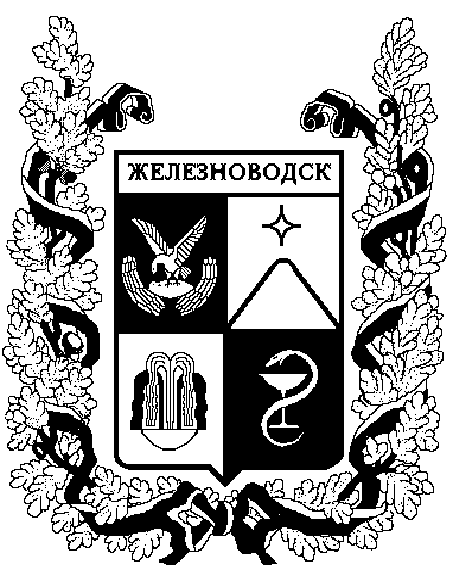 ПОСТАНОВЛЕНИЕадминистрации города-КУРОРТА железноводска ставропольского краяВ соответствии с Федеральным законом от 06 октября . 
№ 131-ФЗ «Об общих принципах организации местного самоуправления в Российской Федерации», в связи с произошедшими кадровыми изменениямиПОСТАНОВЛЯЮ:1. Внести в состав межведомственной комиссии по профилактике нарушений трудовых прав работников организаций и снижению неформальной занятости на территории города-курорта Железноводска Ставропольского края, утвержденный постановлением администрации города-курорта Железноводска Ставропольского края от 13 ноября . 
№ 846 «О межведомственной комиссии по профилактике нарушений трудовых прав работников организаций и снижению неформальной 
занятости на территории города-курорта Железноводска Ставропольского края» (с изменениями, внесенными постановлениями администрации 
города-курорта Железноводска Ставропольского края от 21 августа 2019 г. 
№ 650, от 06 февраля 2020 г. № 84, от 21 декабря 2020 г. № 1114)
(далее – межведомственная комиссия), следующие изменения: 1.1. Исключить из состава межведомственной комиссии 
Андрейченко Т.Г., Ахвердиеву М.И.к., Бондаренко Н.Н.1.2. Изложить должность заместителя председателя межведомственной комиссии Бакулина Евгения Евгеньевича – первый заместитель главы администрации города-курорта Железноводска Ставропольского края.2. Опубликовать настоящее постановление в общественно-политическом еженедельнике «Железноводские ведомости» и разместить на официальном сайте Думы города-курорта Железноводска Ставропольского края и администрации города-курорта Железноводска Ставропольского края в сети Интернет.3. Контроль за выполнением настоящего постановления возложить на заместителя главы администрации города-курорта Железноводска Ставропольского края Шумкину А.С.4. Настоящее постановление вступает в силу со дня его официального опубликования. Глава города-курортаЖелезноводскаСтавропольского края                                                                        Е.И. Моисеев05 мая 2021 г.              г.Железноводск№370О внесении изменений в состав межведомственной комиссии по профилактике нарушений трудовых прав работников организаций и снижению неформальной занятости на территории города-курорта Железноводска Ставропольского края, утвержденный постановлением
администрации города-курорта Железноводска Ставропольского края
от 13 ноября . № 846 Проект подготовлен управлением труда и социальной защиты населения               администрации города-курорта Железноводска Ставропольского края    Проект подготовлен управлением труда и социальной защиты населения               администрации города-курорта Железноводска Ставропольского края    Начальник управления труда  и социальной защиты населения               администрации города-курорта  Железноводска Ставропольского края                                      О.В. Терещенко Начальник управления труда  и социальной защиты населения               администрации города-курорта  Железноводска Ставропольского края                                      О.В. Терещенко Проект вносит: Заместитель главы администрации города-курорта Железноводска  Ставропольского края А.С. Шумкина Проект визируют: Исполняющий обязанности первого  заместителя главы администрации города-курорта Железноводска  Ставропольского края, заместитель главы  администрации города-курорта Железноводска Ставропольского края Заместитель главы администрации города-курорта Железноводска  Ставропольского края – начальник управления имущественных отношений администрации города-курорта Железноводска Е.Е. БакулинИ.В. Гречишников Руководитель отдела по мобилизационной подготовке и чрезвычайным ситуациям  администрации города-курорта Железноводска Ставропольского края  Руководитель юридического отдела  администрации города-курорта  Железноводска Ставропольского края Д.А. ПасюковЕ.Л. Осинцева Руководитель отдела по обеспечению деятельности администрации города-курорта Железноводска Ставропольского краяГ.В. Рудкова